Business Principles                                                  Name: ____________________________________________________
9.8 The Marketing Environment

1) The external marketing environment can be divided into five sections, list them below. Divide the circle into the appropriate sections and label each.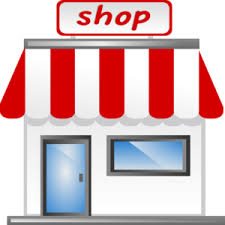 2) Explain the Political and Regulatory Environment – why is it important? ______________________________________
____________________________________________________________________________________________________________________________________________________________________________________________________
3) Explain the Economic Environment ___________________________________________________________________
____________________________________________________________________________________________________________________________________________________________________________________________________
4) Explain the Competitive Environment _________________________________________________________________
__________________________________________________________________________________________________
5) Explain the Technological Environment ________________________________________________________________
__________________________________________________________________________________________________
6) Explain the Social and Cultural Environment ____________________________________________________________
__________________________________________________________________________________________________

7) Who are people that are considered the “baby boom generation” __________________________________________
__________________________________________________________________________________________________8) Who are people that are considered “generation x”? _____________________________________________________
__________________________________________________________________________________________________

9) Who are people that are considered “generation y”? _____________________________________________________
__________________________________________________________________________________________________10) Why is it important to know the ages of these people? Does it change the way you might market to each group? How? _____________________________________________________________________________________________
____________________________________________________________________________________________________________________________________________________________________________________________________

11) Define: consumer behavior ________________________________________________________________________
__________________________________________________________________________________________________

12) Explain each of these sections in the areas below.                                                               
	Need recognition _____________________________________________________________________________
__________________________________________________________________________________________________
__________________________________________________________________________________________________

	Information search ___________________________________________________________________________
____________________________________________________________________________________________________________________________________________________________________________________________________

	Evaluation __________________________________________________________________________________
____________________________________________________________________________________________________________________________________________________________________________________________________

	Purchase ____________________________________________________________________________________
____________________________________________________________________________________________________________________________________________________________________________________________________

	Post-purchase evaluation ______________________________________________________________________
____________________________________________________________________________________________________________________________________________________________________________________________________

13) What is buyer’s remorse? (this is not in the textbook) ___________________________________________________
__________________________________________________________________________________________________                                                                                                                                                                                                                                                      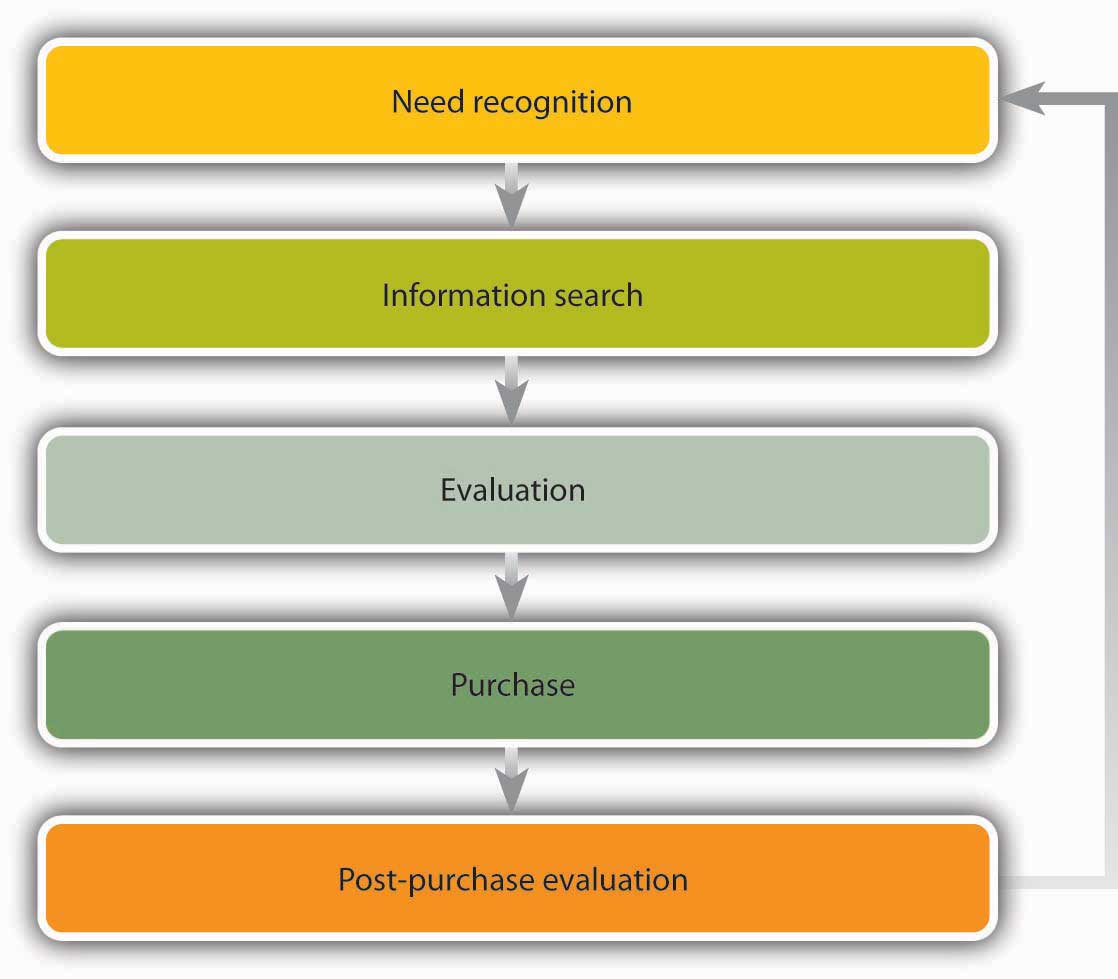 